Conocer las razones por la cual un tren está retrasado o si hay alguna situación que está afectando el servicio de los trenes del Tren Urbano.   Tarifas, Paradas y Horarios del Tren UrbanoUsuarios del servicio del Tren Urbano que desean saber el estatus de un tren.No hay comunicación telefónica en las estaciones del Tren con el ciudadano, por lo que el ciudadano debe comunicarse a la ServiLínea.Directorio Oficinas ATIInternet:	Página Web ServiLíneaTeléfonos:	(787) 977-22001-866-981-1284	Horario:	De lunes a viernes de 7:30 AM  a 4:30 PMEl solicitar este servicio no conlleva costo.Ninguno.¿Qué es ATI? - Alternativa de Transporte Integrado, es la Directoría, Oficina que Administra el contrato de operación y mantenimiento del Tren Urbano, Metro bus y próximamente de Metro Urbano y TU Conexión.   Las estaciones del Tren Urbano son utilizadas como centros de trasbordo o de conexión con el sistema guaguas de Metro Bus, AMA, Taxis, Shuttles y próximamente por Tu Conexión y Metro Urbano.  Este conglomerado de sistemas de transporte colectivo es conocido como ATI, Alternativa de Transporte Integrado o Transporte Urbano.Qué es Metro bus? -  Metro bus es un servicio de autobuses contratado por al Autoridad de Carreteras y Transportación de Puerto Rico  (ACT) que ofrece servicios de transportación en las rutas M1, M3 y ME (Metro bus Expreso) y otras futuras expansiones del mismo.Página Web DTOP - http://www.dtop.gobierno.prPágina Web ServiLínea - http://www.dtop.gov.pr/servilinea.aspTarifas, Paradas y Horarios del Tren Urbano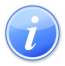 Descripción del Servicio 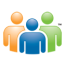 Audiencia y Propósito 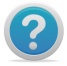 Consideraciones 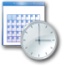 Lugar y Horario de Servicio 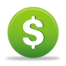 Costo del Servicio y Métodos de Pago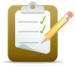 Requisitos para Obtener Servicio 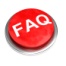 Preguntas Frecuentes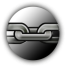 Enlaces Relacionados